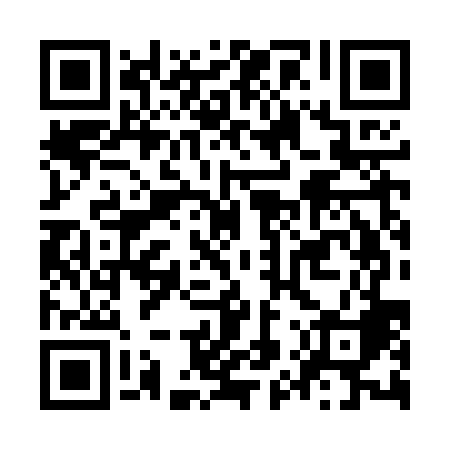 Ramadan times for Brocuy, BelgiumMon 11 Mar 2024 - Wed 10 Apr 2024High Latitude Method: Angle Based RulePrayer Calculation Method: Muslim World LeagueAsar Calculation Method: ShafiPrayer times provided by https://www.salahtimes.comDateDayFajrSuhurSunriseDhuhrAsrIftarMaghribIsha11Mon5:135:137:0312:513:586:406:408:2312Tue5:115:117:0012:503:596:416:418:2513Wed5:085:086:5812:504:006:436:438:2614Thu5:065:066:5612:504:016:456:458:2815Fri5:035:036:5412:494:026:466:468:3016Sat5:015:016:5212:494:036:486:488:3217Sun4:594:596:4912:494:046:496:498:3418Mon4:564:566:4712:494:056:516:518:3619Tue4:544:546:4512:484:066:536:538:3720Wed4:514:516:4312:484:076:546:548:3921Thu4:494:496:4012:484:086:566:568:4122Fri4:464:466:3812:474:096:586:588:4323Sat4:434:436:3612:474:106:596:598:4524Sun4:414:416:3412:474:117:017:018:4725Mon4:384:386:3112:474:127:037:038:4926Tue4:364:366:2912:464:137:047:048:5127Wed4:334:336:2712:464:147:067:068:5328Thu4:304:306:2512:464:147:077:078:5529Fri4:284:286:2312:454:157:097:098:5730Sat4:254:256:2012:454:167:117:118:5931Sun5:225:227:181:455:178:128:1210:011Mon5:205:207:161:445:188:148:1410:032Tue5:175:177:141:445:198:168:1610:053Wed5:145:147:111:445:208:178:1710:074Thu5:115:117:091:445:208:198:1910:095Fri5:095:097:071:435:218:208:2010:126Sat5:065:067:051:435:228:228:2210:147Sun5:035:037:031:435:238:248:2410:168Mon5:005:007:011:425:248:258:2510:189Tue4:574:576:581:425:248:278:2710:2010Wed4:544:546:561:425:258:288:2810:23